Last Day of School Talent Act Form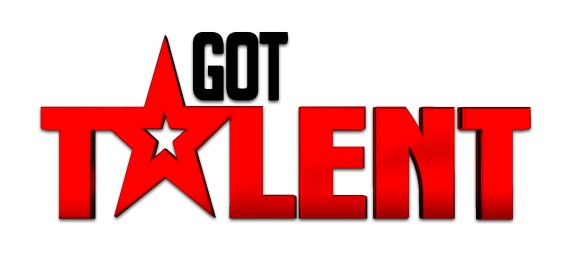 We are looking for talent acts that reflect good taste and are pono.  Please complete the form below and submit to the student activities center, Keliʻimaikaʻi 106 by April 21 to be considered for an audition during the week of April 24 to 28 during the lunch recess period.  If you need to borrow an instrument from choral music, etc. for your audition/performance, please indicate so below.  Name(s) ____________________________________	Team(s) _________________________________________________________________	_________________________________________________________________________	_________________________________________________________________________	_____________________________I will need to borrow instrument/equipment from Choral Music/Band/Orchestra.         (circle appropriate)Group Name: ______________________________________________________Type of Talent: _____________________________________________________Song that will perform to: ____________________________________________Length of performance: ______________________________________________A/V or other supplies needed for performance: _________________________________________________________________________________________________________________Office Use: